"Смеяться разрешается!"Нам живется лучше всех,Потому что с нами смех!С ним нигде не расстаемся,Где б мы ни были — смеемся!В пятницу - 1 апреля, с самого утра в детском саду музыка и веселье. Ведь это праздник смеха! Стало доброй традицией отмечать этот замечательный и веселый праздник в группе "Ромашка". С самого утра дети по доброму разыгрывали друг друга. Совместно с инструктором по физическому воспитанию провели досуг "Смеяться разрешается!».  Веселые клоуны Тяпа и Клёпа провели с детьми различные игры -  соревнования, рассказывали веселые стихи, танцевали, загадывали загадки - шутки.  Целью праздника было создание положительного эмоционального настроя, ощущение радости и веселья.  В конце мероприятия детей зарядила дополнительной энергией детская дискотека. День Смеха в нашей группе прошел шумно и весело.  Море улыбок и отличное настроение - это то, что сопровождало наших воспитанников и педагогов целый день.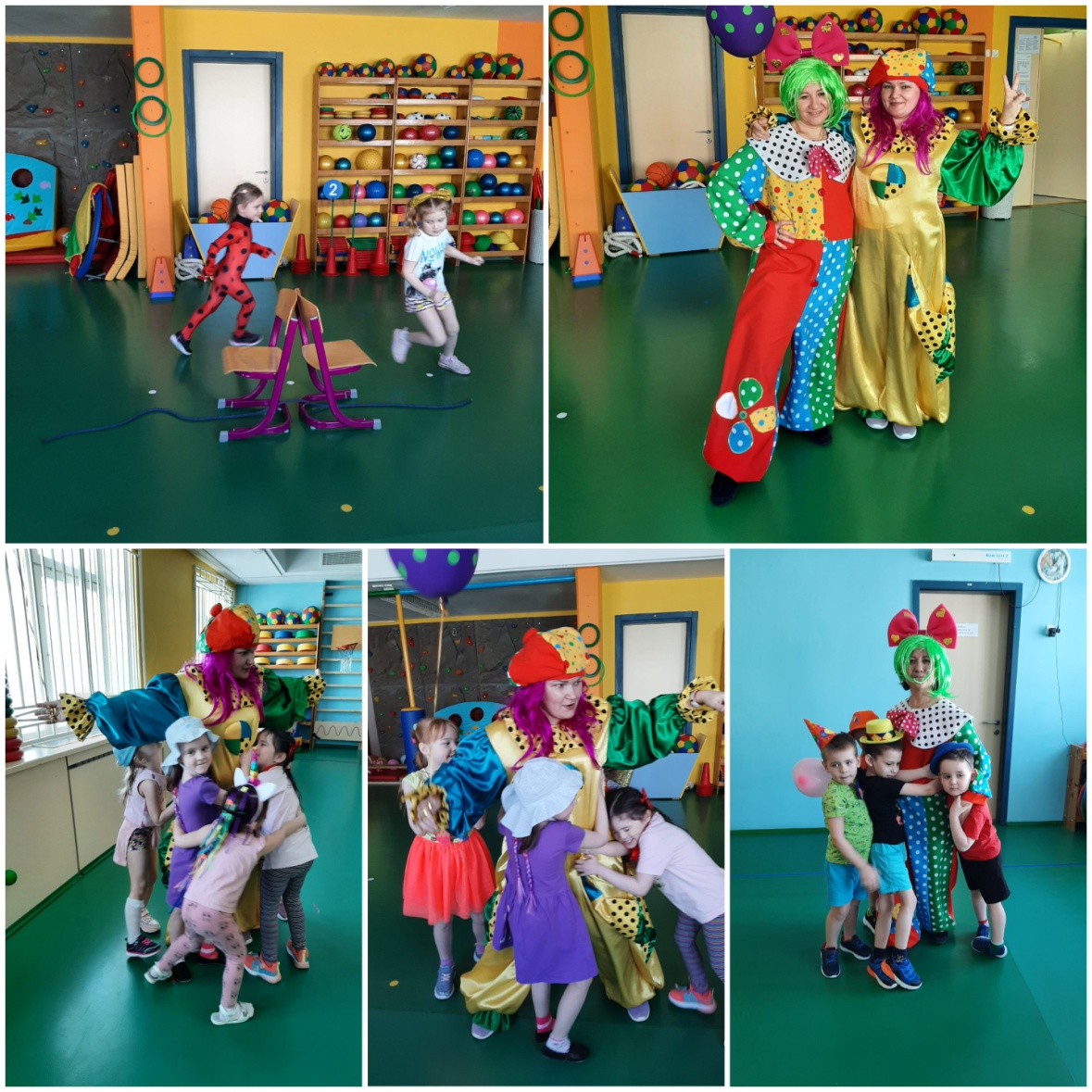 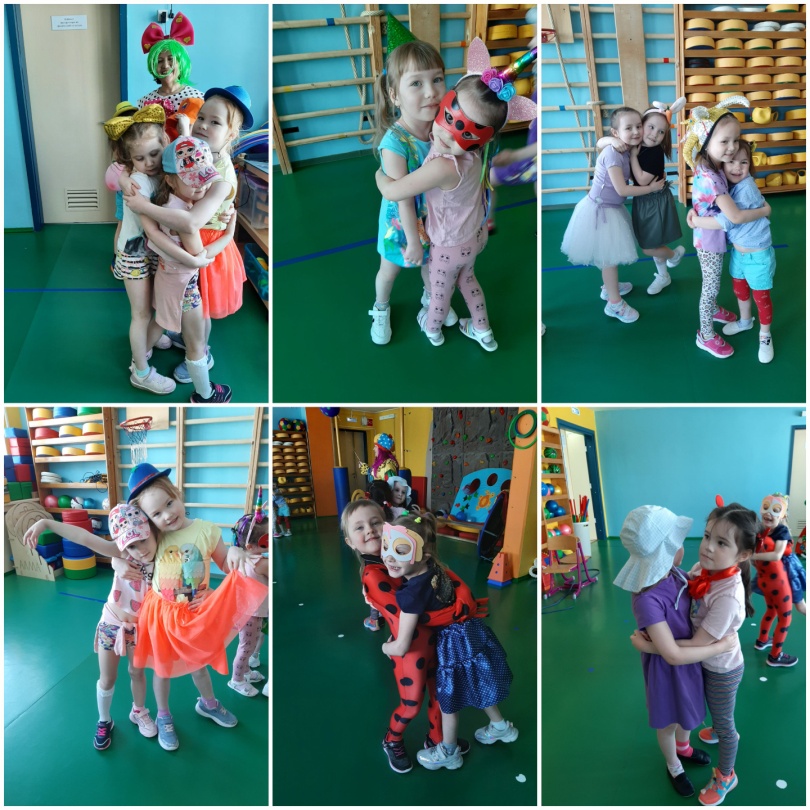 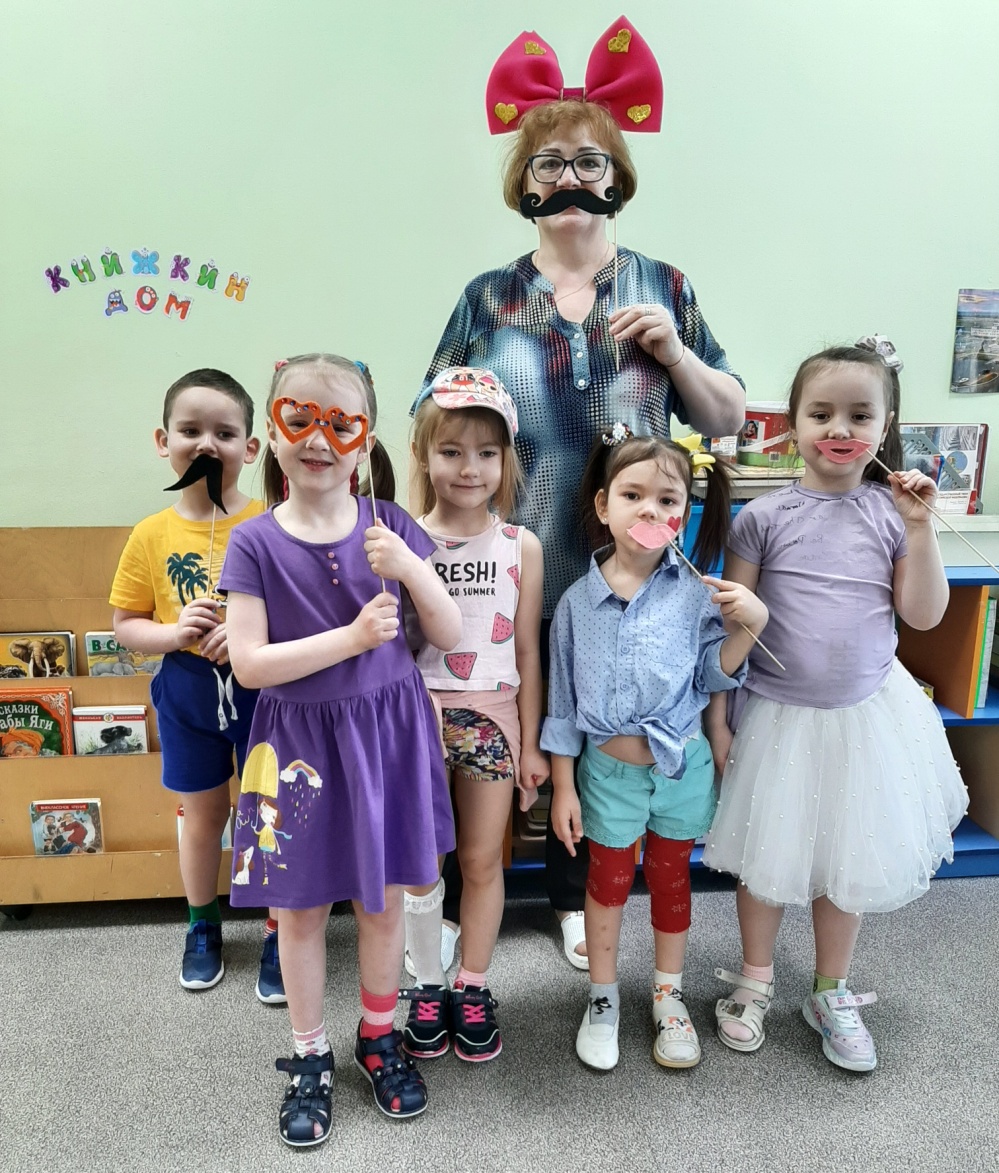 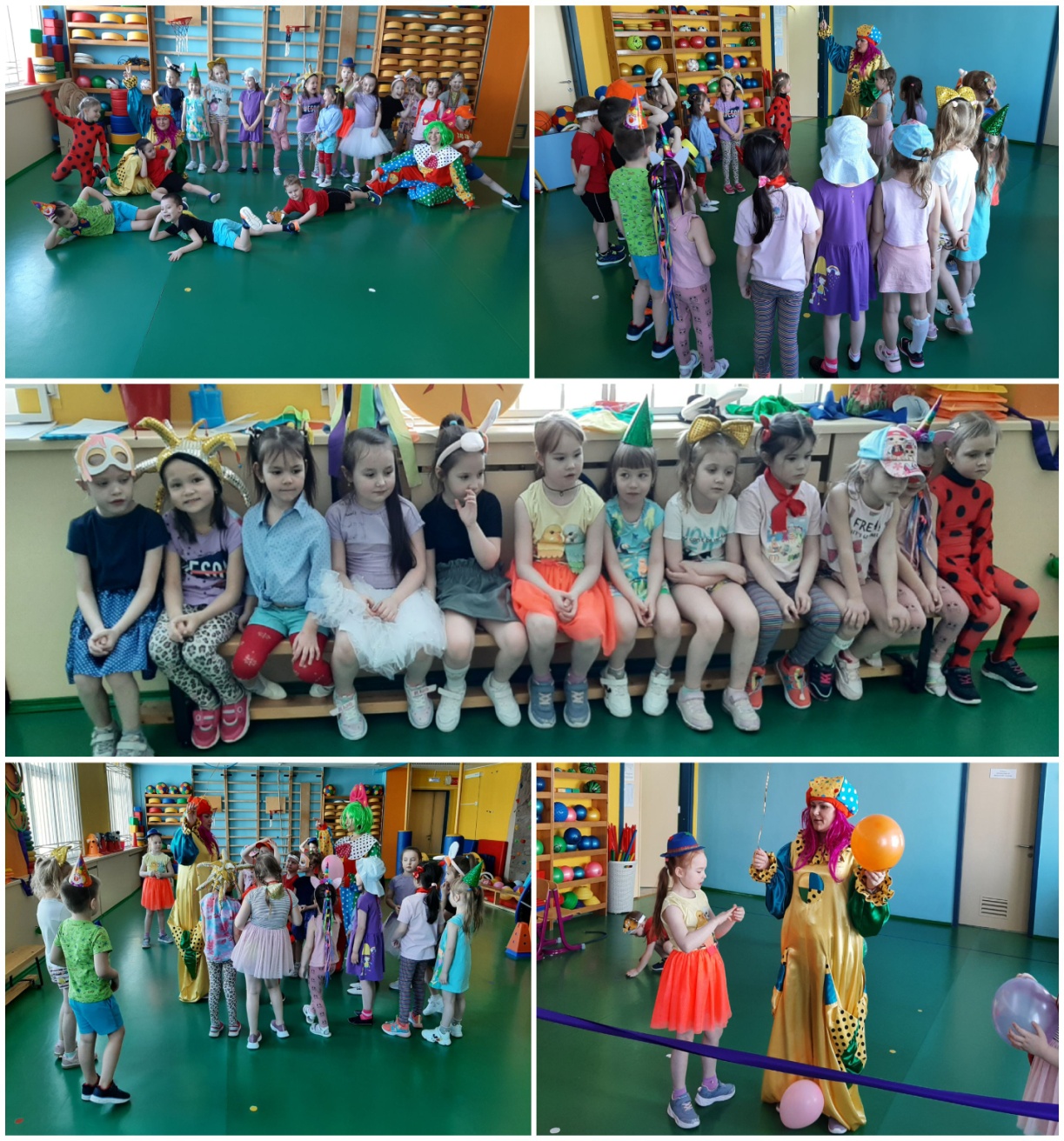 Материал подготовили: воспитатели Волкивская Г.И, Ларионова М.И